Утверждаю:Директор МБУК «Новосёловский районный исторический музей»___________________М.А. ПьянковОтчет  мероприятий по улучшению качества деятельности  МБУК «Новосёловский музей» За 2 квартал 2018г.Приложение №1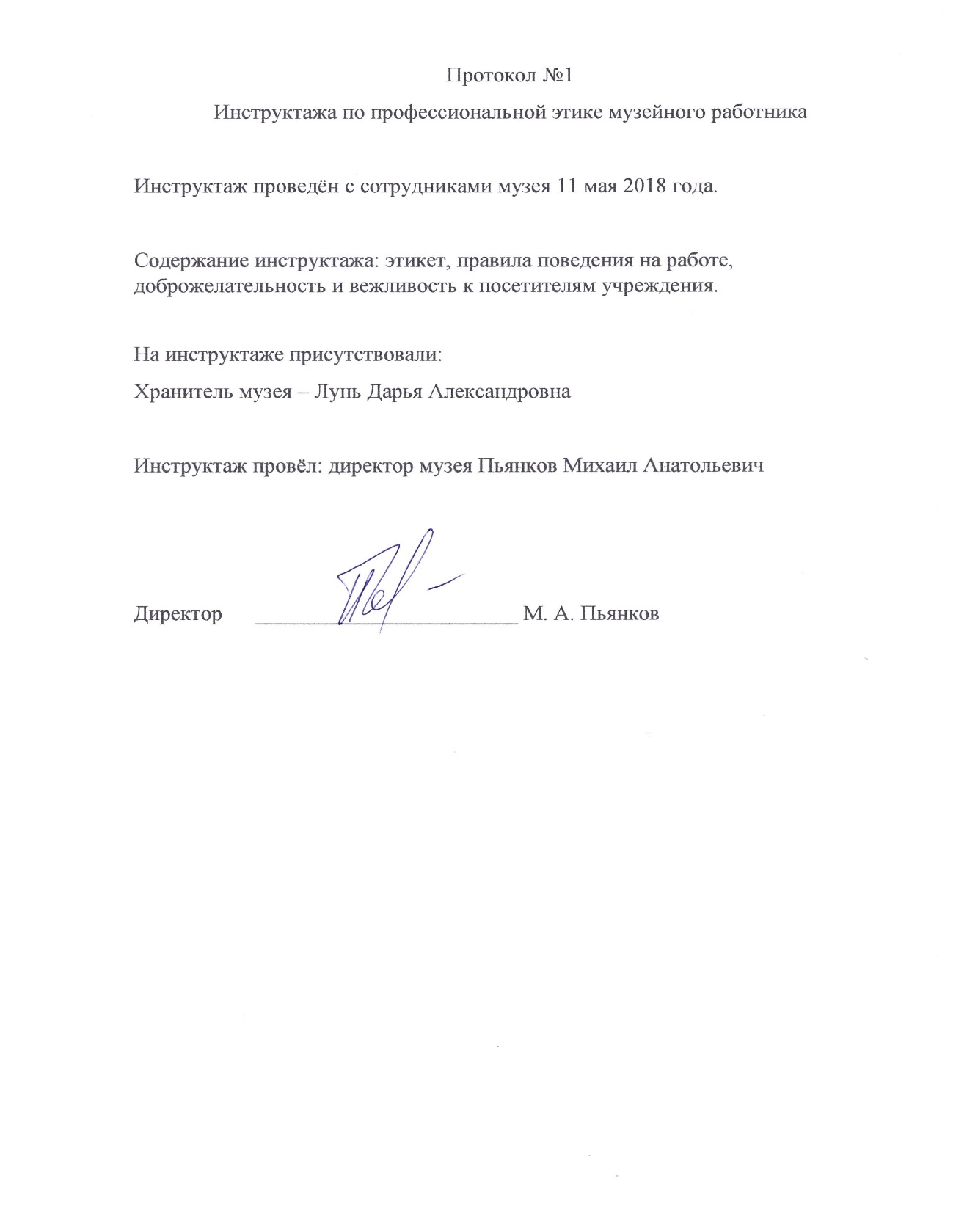 ПРИЛОЖЕНИЕ № 2Правила экскурсионного обслуживания1. ОБЩИЕ ПОЛОЖЕНИЯ1.1. Правила экскурсионного обслуживания (далее – Правила) разработаны в соответствии с существующим законодательством, Уставом МБУК «Новосёловский музей» и регламентируют порядок экскурсионного обслуживания посетителей музея в составе экскурсионной группы.1.2. Право посещения Библиотеки в составе экскурсионной группы предоставляется каждому гражданину. Дети до 14 лет допускаются на экскурсию только в сопровождении взрослых.1.3. Экскурсионное обслуживание осуществляется на бесплатной основе для всех категорий посетителей.1.4. Экскурсионные группы формируются по заявкам индивидуальных посетителей и коллективным заявкам.1.5. Экскурсионное обслуживание осуществляется только сотрудниками МБУК «Новосёловский музей».2. ОРГАНИЗАЦИЯ ЭКСКУРСИОННОГО ОБСЛУЖИВАНИЯ2.1. Экскурсионные группы по заявкам индивидуальных посетителей формируются по предварительной записи с 20 числа каждого месяца на следующий месяц. Заявки на экскурсии принимаются со вторника по воскресенье с 10.00 до 18.00, выходной суббота. Оформление экскурсионных групп, сформированных по заявкам индивидуальных посетителей, прекращается за 5 минут до начала экскурсии.2.2. Экскурсионное обслуживание сформированных групп проводится в следующем режиме:Понедельник, вторник, среда, четверг, пятница – 10.00, 13.00, 17.00;воскресенье – 11.00, 13.00, 17.00;суббота – выходной.воскресенье – выходной.2.3. На экскурсионное обслуживание принимаются коллективные заявки от групп следующих категорий населения:школьники (с 8 лет);учащиеся профессионально-технических училищ, средних специальных учебных заведений, студенты высших учебных заведений;сотрудники предприятий, организаций и других учреждений;группы иностранных граждан;туристические группы.2.4. От туристических организаций принимается не более одной заявки в месяц. Количественный состав группы не должен превышать 15 человек.2.5. Предварительная запись коллективных заявок осуществляется с 5 числа каждого месяца на следующий месяц. Если это число попадает на воскресенье или праздничный день, запись осуществляется следующим днем этого месяца. Дата и время проведения экскурсии могут быть изменены не позднее чем за 7 дней до проведения экскурсии и только при наличии свободного в это время сотрудника. Коллективные заявки на экскурсии принимаются со вторника по воскресенье с 10.00 до 18.00. 2.6. Количественный состав экскурсионной группы – до 15 человек, в том числе 1 (один) сопровождающий для групп школьников, учащихся, студентов.2.7. В исключительных случаях является допустимым превышение количественного состава группы более чем на 5 человек.В этом случае оформляется дополнительная экскурсия при наличии свободного в это время сотрудника. В противном случае экскурсанты, превышающие количественный состав группы, рассматриваются как индивидуальные посетители.2.9. В случае:2.9.1. прибытия группы ранее назначенного времени, досрочное обслуживание осуществляется при наличии свободного в это время сотрудника;2.9.2. опоздания группы менее чем на 30 минут, время проведения экскурсии сокращается соразмерно времени опоздания;2.9.3. опоздания группы более чем на 30 минут, обслуживание отменяется в одностороннем порядке.3. ПРАВА ПОСЕТИТЕЛЯ3.1. Посетители имеют право:3.1.1. получать необходимую информацию об экскурсионных услугах;3.1.2. пользоваться услугами экскурсоводов;3.1.3. использовать видео-, фотоаппаратуру (без вспышки);3.1.4. обращаться к руководству Музея по вопросам, связанным с организацией экскурсионного обслуживания.4. ОБЯЗАННОСТИ ПОСЕТИТЕЛЕЙ4.1. Посетители обязаны:4.1.1. выполнять правила экскурсионного обслуживания Музея;
4.1.2. бережливо относиться к имуществу Музея;4.1.5. сохранять тишину, порядок, чистоту в помещениях и на территории Музея;4.1.6. вежливо вести себя с экскурсоводами и посетителями Музея;4.1.7. в чрезвычайных обстоятельствах (пожар, авария, угроза террористического акта и т.д.) выполнять требования сотрудников Музея, органов внутренних дел и пожарной безопасности.4.2. Посетителям запрещается:4.2.1. нарушать нормы общественного поведения;4.2.2. вносить в Музей печатные материалы, документы на электронных и других носителях, режущие инструменты без согласования с администрацией Музея;4.2.3. входить в Музей с животными;4.2.4. производить действия, которые могут повредить оборудование Музея;4.2.5. выносить вещи и документы из Музея;4.2.6. пользоваться средствами мобильной связи с включенным звуковым сигналом;4.2.7. самовольно размещать в помещениях Музея объявления, афиши и другие материалы, заниматься коммерческой деятельностью;4.2.8. приходить в состоянии, не отвечающем требованиям санитарной и личной гигиены, а также в нетрезвом состоянии или под воздействием наркотических средств.5. ОТВЕТСТВЕННОСТЬ ПОСЕТИТЕЛЕЙ5.1. За повреждение имущества Музея, несанкционированный вынос документов, оборудования и других вещей, принадлежащих Музею, посетители несут административную, имущественную и другую ответственность, предусмотренную законодательством.5.2. Посетители, нарушившие Правила экскурсионного обслуживания, могут быть лишены права посещения Музея на время, определенное администрацией музея.6. ПРАВА МУЗЕЯ6.1. Музей имеет право:6.1.1. вносить дополнения и изменения в Правила;6.1.2. определять условия экскурсионного посещения; 6.1.3. оказывать экскурсионные услуги, перечень и цены которых определяются Музеем по согласованию с МКУ «Управление культуры администрации Новосёловского района»;6.1.4. принимать меры по компенсации ущерба, нанесенного посетителями Музея, в соответствии с законодательством; 6.1.5. определять срок лишения права посещения Музея для экскурсантов, нарушивших Правила;6.1.6. требовать от экскурсантов покинуть помещения Музея в случае невыполнения этических норм и правил поведения в Музее.7. ОБЯЗАННОСТИ МУЗЕЯ7.1. Музей обязан:7.1.1. обслуживать посетителей согласно данным Правилам;
7.1.2. обеспечивать высокий уровень экскурсионного обслуживания посетителей;
7.1.3. информировать посетителей:о видах услуг, оказываемых Музеем;о дополнениях и изменениях, вносимых в Правила;об изменениях в режиме работы Музея.№ п/пПоказатели независимой оценки качества работы учрежденияМероприятия, направленные на повышение качества работы учрежденияСрок исполненияОтветственный 1.Наличие информации о деятельности организации культуры на официальном сайте организации культуры в сети «Интернет» в соответствии с приказом Минкультуры России от 22.02.2015 № 277Разработан основной контент сайта музея, ведётся работа по наполнению информацией страниц сайта музея,информирование о выставках и различных мероприятиях в соц.сетях (группа Вк и одноклассники, а так же официальный сайт «управления культуры в Новоселовском районе»)Еженедельнов течение квартала Директор Пьянков М.А.1.Наличие информации о деятельности организации культуры на официальном сайте организации культуры в сети «Интернет» в соответствии с приказом Минкультуры России от 22.02.2015 № 277Продолжаем работать над повышением качества содержания информации актуализации информации на сайте учреждения http://muzey24.ru  Еженедельнов течение кварталаДиректор Пьянков М.А.2.Доступность и актуальность информации о деятельности организации культуры, размещенной на территории организацииИнформирование населения об услугах, предоставляемых учреждением: размещение объявлений о мероприятиях на информационных стендах внутри музея и на доске объявлений у здания.Ежемесячно в течение кварталаХранитель Лунь Д.А.2.Доступность и актуальность информации о деятельности организации культуры, размещенной на территории организацииИнформация о работе музея в СМИ  газета «Грани»МТК «Новосёлово» 11.05.201818.05.2018Директор Пьянков М.А.3Комфортность условий пребывания в организации культуры Приобретено новое выставочное оборудование для организации постоянной экспозиции в музее.Оборудован новый экспозиционный зал июньДиректор Пьянков М.А.4.Удобство пользования электронными сервисами, предоставляемыми организацией культуры (в том числе с помощью мобильных устройств) Проведены все подготовительные работы по настройке внутренней локальной сети2 кв. 2018 г.июньДиректор Пьянков М.А.ХранительЛунь Д.А.5.Наличие дополнительных услуг и доступность их получения Организована работа Клуба интеллектуальных игр. Проведён районный и межрайонный турниры по интеллектуальным играмапрель  Директор Пьянков М.А.; Хранитель Лунь Д.А.6.Доступность услуг для инвалидовДостигнута договорённость о совместной работе с центром социального обслуживания населенияМай - июнь2018 г.Директор Пьянков М.А.7.Компетентность персонала организации культурыКонсультация сотрудников методического отдела Красноярского краевого краеведческого музея по вопросу учёта и сохранности фондов музеяиюнь 2018 г. Директор Пьянков М.А.; Хранитель Лунь Д.А.8.Доброжелательность и вежливость персонала организации культурыПроведен с сотрудниками инструктаж по этикету, правилами поведения на работе, доброжелательности и вежливости к посетителям учрежденияПротокол №1  по итогу инструктажа по профессиональной  этики музейного работника (приложение №1)Май 2018г Директор Пьянков М.А.9.Удовлетворённость качеством оказания услуг в целомАнализ «Журнала отзывов и предложений». Пользователи по желанию могут высказать свое мнение о проведенном массовом мероприятии или выставке. Все мнения положительные. В течение кварталаДиректор Пьянков М.А.; Хранитель Лунь Д.А.10.Качество проведения экскурсийРазработаны правила организации и проведения экскурсий для посетителей музея.Правила экскурсионного обслуживания (приложение №2)Март 2018Директор Пьянков М.А.11.Разнообразие экспозицийРазработаны и оформлены экспозиции по истории района в новом экспозиционном зале.июнь 2018Директор Пьянков М.А.; Хранитель Лунь Д.А.12.Удовлетворенность качеством и содержанием полиграфических материаловПроизведено перемакетирование следующих полиграфических материалов:- Паспорта экскурсионных маршрутов к объектам культурно-исторического наследия в Новосёловском районе;- информационные буклеты о туристско-экскурсионных возможностях Новосёловского района.Апрель 2018Директор  Пьянков М.А.УТВЕРЖДАЮДиректор МБУК «Новосёловский музей_________________  М.А. Пьянков«____» ______________ 2018 г.